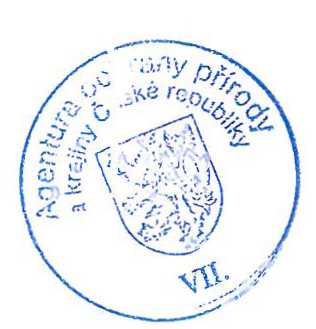 SMLOUVA O DÍLOČíslo smlouvy: PPK-69a/23/17 Dotační titul: A1UZAVŘENÁ DLE USTANOVENÍ § 2586 A NÁSL. ZÁK. Č. 89/2012 SB., OBČANSKÉHO ZÁKONÍKU, VE ZNĚNÍ POZDĚJŠÍCH PŘEDPISŮI. Smluvní strany1.1 ObjednatelČeská republika - Agentura ochrany přírody a krajinySídlo: Kaplanova 1931/1, 148 00 Praha 11 - Chodov E Zastoupený: Ing. Ladislav Pořízek o ředitel RP SCHKO Kokořínsko - Máchův kraj Bankovní spojení: ČNB Praha, Číslo účtu: 18228011/0710IČO: 629 335 91 DIČ: neplátce DPH Telefon: 315 728 069V rozsahu této smlouvy osoba zmocněná k jednání se zhotovitelem, k věcným úkonům a k převzetí díla: RNDr. Luboš Beran Ph.D.(dále jen „objednatel")a1.2 Zhotovitel Ing. Zbyněk HýzlerSídlo: Jílová 1 316, 29501 Mnichovo HradištěZastoupený: Ing. Zbyněk HýzlerBankovní spojení: Česká spořitelna, Číslo účtu:IČO: 18566529DIČ: CZ5611040578(dále jen „zhotovitel")II. Předmět smlouvy2.1 Na základě této smlouvy se zhotovitel zavazuje provést na svůj náklad a nebezpečí dílo specifikované v čl. 2.2 této smlouvy a předat jej objednateli. Objednatel se zavazuje dílo převzít a zaplatit za něj zhotoviteli dohodnutou cenu.Dílem se rozumí: a) vytvoření tůně odtěžením sedimentů na pozemku KN pare. č. 819/2 v k. ú. Libice nad Cidlinou v národní přírodní rezervaci (dále jen „NPR") Libický luh. Odtěžen bude sediment na ploše 250 m2 o objemu 200 m3 (prům. hloubka 80 cm, max. 140 cm) a to tak, že dojde k vytvoření tůně oválně protáhlého tvaru s pozvolným sklonem břehů tůně. Vytěžený sediment bude odvezen a uložen příp. jinak využit mimo území NPR Libický luh. Při této činnosti nesmí dojít k porušení právních předpisů, b) vytvoření tůně odtěžením sedimentů na pozemku KN pare. č. 819/3 v k. ú. Libice nad Cidlinou v NPR Libický luh. Odtěžen bude sediment na ploše 250 m2 o objemu 200 m3 (prům. hloubka 80 cm, max. 140 cm) a to tak, že dojde k vytvoření tůně oválně protáhlého tvaru s pozvolným sklonem břehů tůně. Vytěžený sediment bude odvezen a uložen případně jinak využit mimo území NPR Libický luh. Při této činnosti nesmí dojít k porušení právních předpisů. Území je obtížněji přístupné pro odvoz vytěžené zeminy (několik desítek metrů na zpevněnou cestu). Odvoz zeminy je nutné provést za vhodných klimatických podmínek (sucho). Doporučeno je použití menší techniky k odvozu. .(dále jen „dílo")Při provádění díla je zhotovitel vázán pokyny objednatele.Objednatel je oprávněn v průběhu platnosti smlouvy jednostranně omezit rozsah díla v dosud neprovedené části, a to především s ohledem na nepřidělení dostatečných finančních prostředků objednateli ze státního rozpočtu. Při snížení rozsahu díla bude přiměřeně snížena jeho cena.III. Cena díla a platební podmínkyCena díla je stanovena v souladu s právními předpisy: Cena bez DPH: 80 000,-KčDPH 21%: 16 800,-KčCena včetně DPH:96 800,- Kč, (slovy devadesátšesttisícosmset korun českých). Zhotovitel je plátce DPH.Dohodnutá cena je stanovena jako nejvýše přípustná. Ke změně může dojít pouze při změně zákonných sazeb DPH.Veškeré náklady vzniklé zhotoviteli v souvislosti s prováděním díla jsou zahrnuty v ceně díla.Cena za dílo bude vyúčtována po provedení díla. Zhotovitel je povinen daňový doklad (fakturu) vystavit a doručit objednateli nejpozději do 15 pracovních dnů po předání a převzetí díla (v žádném případě však ne později než do 30.11. kalendářního roku) na základě předávacího protokolu na adresu: Regionální pracoviště SCHKO Kokořínsko -Máchův kraj, Česká 149, 27601 Mělník.Daňový doklad (faktura) musí mít náležitosti daňového resp. účetního dokladu podle platných obecně závazných právních předpisů; označení daňového dokladu (faktury) a jeho číslo; číslo této smlouvy, den jejího uzavření a předmět smlouvy; označení banky zhotovitele včetně identifikátoru a čísla účtu, na který má být úhrada provedena; jméno a adresu zhotovitele; položkové vykázání nákladů, konečnou částku; den odeslání dokladu a lhůta splatnosti.Daňový doklad (faktura) vystavený zhotovitelem je splatný do 30 kalendářních dnů po jeho obdržení objednatelem. Objednatel může daňový doklad (fakturu) vrátit do data jeho splatnosti, pokud obsahuje nesprávné nebo neúplné náležitosti či údaje. Lhůta splatnosti počne běžet doručením opraveného a bezvadného daňového dokladu (faktury). V případě, že ve lhůtě splatnosti nedojde k přidělení finančních prostředků ze státního rozpočtu na účet objednatele, prodlužuje se lhůta splatnosti na 60 dnů od obdržení daňového dokladu (faktury) a objednatel v tomto případě není až do uplynutí této lhůty v prodlení.Smluvní strany se dohodly, že objednatel nebude poskytovat zálohové platby.IV. Doba a místo plněníZhotovitel se zavazuje provést dílo a předat jej objednateli nejpozději do: 30.11.2017.Pokud zhotovitel dokončí dílo před dohodnutým termínem, zavazuje se objednatel, že převezme dílo i v dřívějším nabídnutém termínu, pokud bude bez vad a nedodělků.Místem plnění je k. ú. Libice nad Cidlinou, pare. KN č. 819/2 a 819/3.V. Další ujednání5.1	Zhotovitel je povinen provést dílo v kvalitě, formě a obsahu, které vyžaduje tato smlouva
a která je obvyklá pro díla obdobného typu. Zhotovitel je povinen po celou dobu
provádění díla dbát pokynů objednatele.5.2	Objednatel je oprávněn kontrolovat provádění díla. Zjistí-li objednatel, že zhotovitel
provádí dílo v rozporu se svými povinnostmi, je oprávněn zhotovitele na tuto skutečnost
upozornit a dožadovat se provádění díla řádným způsobem. Jestliže tak zhotovitel
neučiní ani ve lhůtě mu k tomu poskytnuté, je objednatel oprávněn od této smlouvy
odstoupit doručením písemného odstoupení zhotoviteli.VI.	Předání a převzetí dílaO předání díla vyhotoví smluvní strany předávací protokol podepsaný oběma smluvními stranami. Objednatel není povinen převzít dílo vykazující byť drobné vady či nedodělky.Objednatel má právo převzít i dílo, které vykazuje drobné vady a nedodělky, které samy o sobě ani ve spojení s jinými nebrání řádnému užívaní díla. V tom případě je zhotovitel povinen odstranit tyto vady a nedodělky v termínu stanoveném objednatelem uvedeném v předávacím protokolu.6.3	V případě, že dílo nebude v termínu provedení díla dokončeno, aniž by důvod
nedokončení díla ležel na straně objednatele, má objednatel právo převzít částečně
provedené dílo a od zbytku plněni bez dalšího odstoupit. Odstoupení podle věty první
vyznačí objednatel v předávacím protokolu. Strany souhlasně prohlašují, že písemným
vyznačením odstoupení v předávacím protokolu se odstoupení podle věty první považuje
za doručené zhotoviteli.VII.	Odpovědnost za vadyZhotovitel odpovídá za vady, jež má dílo v době jeho předání objednateli, byť se vady projeví až později.Objednatel je povinen případné vady písemně reklamovat u zhotovitele bez zbytečného odkladu po jejich zjištění. V reklamaci musí být vady popsány a uvedeno, jak se projevují. Dále v reklamaci objednatel uvede, v jaké lhůtě požaduje odstranění vad.Objednatel je oprávněn požadovat odstranění vady opravou, poskytnutím náhradního plnění nebo slevu ze sjednané ceny. Výběr způsobu nápravy náleží objednateli.Zhotovitel poskytuje na dílo záruku v délce 0 měsíců. V případě, že délka záruky činí 0 měsíců, ustanovení článků 7.5 až 7.7 pozbývají platnosti.Záruční doba počíná běžet dnem předání kompletního a bezvadného díla, popř. dnem odstranění poslední vady a nedodělku uvedeného v předávacím protokolu.Objednatel je povinen vady, na které se vztahuje záruka, písemně reklamovat u zhotovitele bez zbytečného odkladu po jejich zjištění. V reklamaci musí být vady popsány a uvedeno, jak se projevují. Dále v reklamaci objednatel uvede, v jaké lhůtě požaduje odstranění vadObjednatel je oprávněn požadovat odstranění vady, na kterou se vztahuje záruka, opravou, poskytnutím náhradního plnění nebo slevu ze sjednané ceny. Výběr způsobu nápravy náleží objednateli.VIII. SankceV případě, že zhotovitel nedodrží termín provedení díla anebo termín odstranění vad a nedodělků uvedený v předávacím protokolu, je zhotovitel povinen zaplatit objednateli smluvní pokutu ve výši 0,1 % z ceny díla bez DPH za každý den prodlení.V případě prodlení objednatele s placením vyúčtování je objednatel povinen zaplatit zhotoviteli úrok z prodlení z nezaplacené částky v zákonné výši. Nárok na úrok z prodlení vzniká zhotoviteli až po 30 dnech po splatnosti daňového dokladu.Ustanoveními o smluvní pokutě není dotčen nárok oprávněné smluvní strany požadovat náhradu škody v plném rozsahu.IX. Závěrečná ustanoveníTato smlouva může být měněna a doplňována pouze písemnými a očíslovanými dodatky podepsanými oprávněnými zástupci smluvních stran, není-li v této smlouvě uvedeno jinak.Ve věcech touto smlouvou neupravených se řídí práva a povinnosti smluvních stran příslušnými ustanoveními zákona č. 89/2012 Sb., občanského zákoníku.Zhotovitel bere na vědomí, že tato smlouva může podléhat povinnosti jejího uveřejnění podle zákona č. 340/2015 Sb., o zvláštních podmínkách účinnosti některých smluv, uveřejňování těchto smluv a o registru smluv (zákon o registru smluv), zákona č. 134/2016 Sb., o zadávání veřejných zakázek, ve znění pozdějších předpisů a/nebo jejího zpřístupnění podle zákona č. 106/1999 Sb., o svobodném přístupu k informacím, ve znění pozdějších předpisů a tímto s uveřejněním či zpřístupněním podle výše uvedených právních předpisů souhlasí.Tato smlouva je vyhotovena v třech stejnopisech, z nichž každý má platnost originálu. Dva stejnopisy obdrží objednatel, jeden stejnopis obdrží zhotovitel.9.5	Smlouva nabývá platnosti dnem podpisu oprávněným zástupcem poslední smluvní
strany. Smlouva nabývá účinnosti dnem podpisu oprávněným zástupcem poslední
smluvní strany. Podléhá-li však tato smlouva povinnosti uveřejnění prostřednictvím
registru smluv podle zákona o registru smluv, nenabude účinnosti dříve, než dnem jejího
uveřejnění. Smluvní strany se budou vzájemně o nabytí účinnosti smlouvy neprodleně
informovat.Obě smluvní strany prohlašují, že se seznámily s celým textem smlouvy včetně jejich příloh a s celým obsahem smlouvy souhlasí. Současně prohlašují, že tato smlouva nebyla sjednána v tísni ani za jinak nápadně nevýhodných podmínek.Nedílnou součástí smlouvy jsou tyto přílohy: Příloha č. 1 - položkový rozpočetPříloha č. 2 - mapový zákresPříloha č. 3 - doklad o právní subjektivitě zhotovitele (aktuální kopie výpisu z živnostenského rejstříku, kopie registračního listu, kopie výpisu z obchodního rejstříku)íbjednatel ZhotovitelIng. Ladislav Pořízek jditel RP SCHKO Kokořínsko - Máchův krajIng. ZbyneK tiýzler /KČPříloha č. 1 Položkový rozpočetOdkopáni a nakládka 280 x 200 ■ 56.000,-Kč
Odvoz do 5 km	120 x 200 = 24.000,-KčCelkem 80.000,- Kc s DPH 21% 96,800,-KCV Mnichově Hradišti 11.10.2017Ing. Zbyněk HýzlerMěstský úřad Mnichovo HrodlhěOdbor obecní Živnostenský úřad295 0 ] Mnichovo Hradiště, Masarykovo náměstí 1Č.j,; OŽÚ/574/2009/Váv/2Výpis z živnostenského rejstříkuJméno a příjmení:	Ing, Zbyněk HýzlerRodné Ěislo:	561104/0578Bydliště:	Jíloví 1316,295 01, Mnichovo HradištiMísto podnikání:	Jílová 1316,295 01, Mnichovo Hradištěídcntifikacni Cisto:	18566529Živnostenské oprávněni č. IPředmět podnikání:      Výroba, obchod a služby neuvedené v přílohách 1 ai 3 živnostenskábo zákonaObory Činnosti:	Poskytování služeb pro zemědělství, zahradnictví, rybnikářství, lesnictví a myslivostÚprava nerostů, dobývání rašeliny a bahna Nakládání s odpady (vyjma nebezpečných) Zprostředkování obchodu a služeb Velkoobchod a maloobchodPoradenská a konzultační činnost, zpracování odborných studií ■ posudků Vznik oprávnění:        25.11.1992 Doba platnosti oprávnění: na dobu neurčitouŽivnostenské oprávněni č. 2 Předměl podnikání:     Projektová činnost ve výstavbř Vznik oprávněni: 03,07.2008 Doba platnosti oprávněni: na dobu neurčitouŽivnostenské oprávněni č. 3 Předmět podnikáni:      Provádění staveb, jejich změn a odstraňování Vznik oprávněni: 03.07.2008 Doba platnosti oprávněni: na dobu neurčitouID RZP: 2625863Čislo případu: 320705/U2009/708/VÍVStrana 1ZIV 3.0pO09;iD20 VYP D223/02!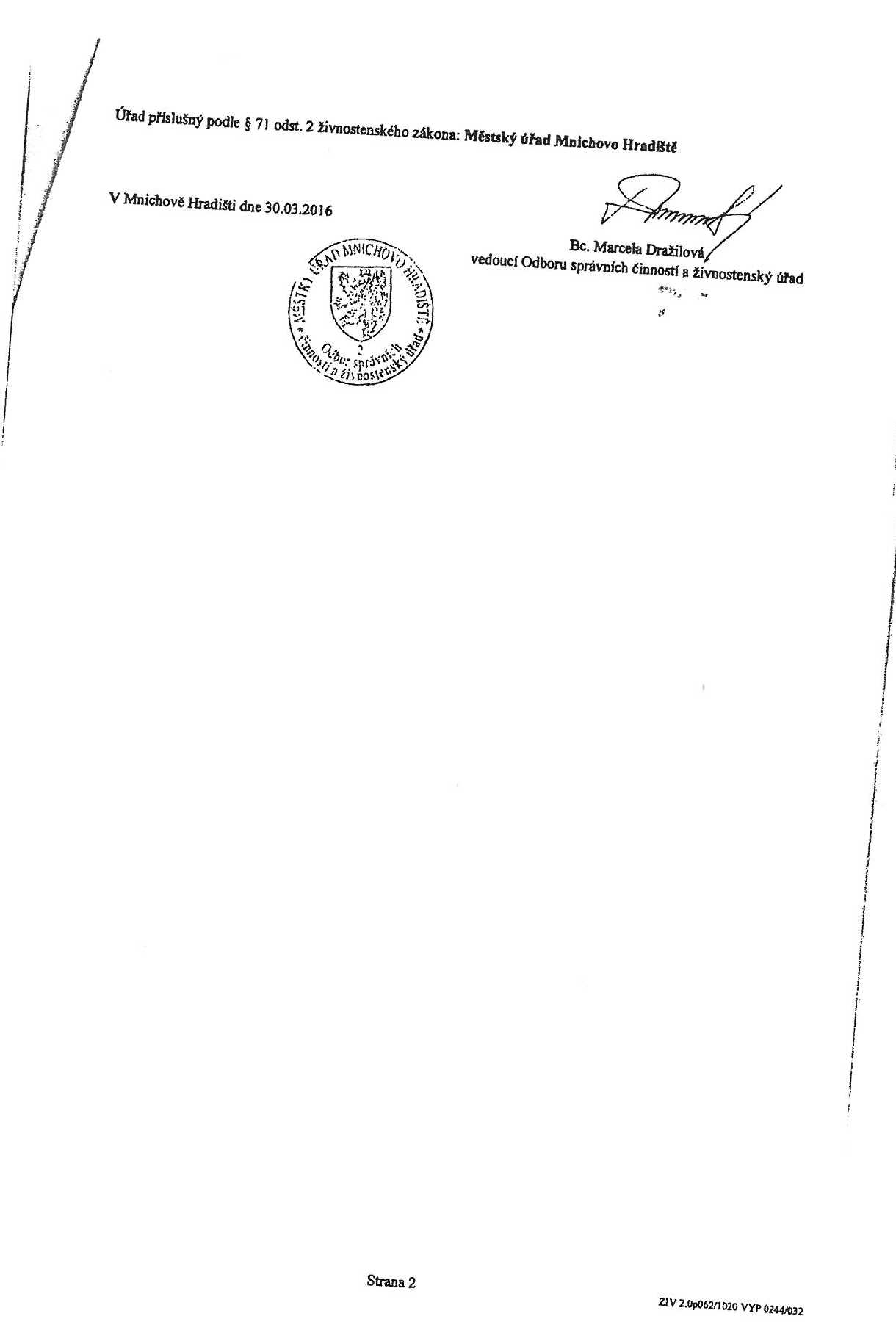 